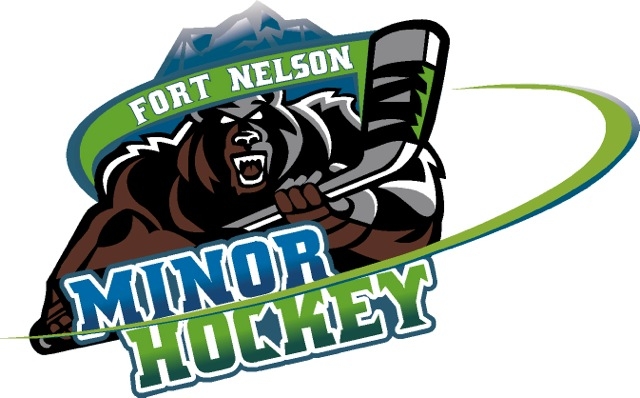 Call to OrderIn Attendance					AbsentRyan Carter				Heather Eling			Kai PotterShastine Fischer			Shawna Wark			Lisa RowleyKatina Vatcher			Janelle Badine			Jason KayLinda Brenton			Heather Robinson		Weylin AshdownHolly Leroux			Nicole Ashdown 		Addie Dawe				Sonny Olkh (L)			Ericka Mastroianni			Ryan Kerr (L)			       Brenda EnaxMinutes recorded by Heather Eling1. 7:00 PM Meeting called to order by Ryan Carter. 2. Request for any last minute additions – none from table.Motion to accept minutes: Addie		Second: Linda		All in Favour3. Business Arising from MinutesSponsorship package – Copies of package provided to table.  Addie has one minor change to edit.  Ryan C happy with package and would like it out ASAP so we can get any changes to jersey name bars done before season.  Plan to start taking it to people tomorrow.  Beginning with prior sponsors: Northwestel, Scotiabank (Laura to do this one), Save On Foods, Bluebell Inn, Normandeau Contracting, CMP Sports, M & M Resources, Western Financial and Rotary club of Fort Nelson).  We also have a list of people waiting who would like to have sponsorship opportunites.  If we get extra we will look at alternative sponsorship options, eg. Puck sponsorship.Motion to accept Sponsorship Package: Brenda		Second: Holly		All in FavourCoaches Meeting – To be held next week.  Ryan C and Shastine will be attending and will work with Ryan K on an agenda.  Discipline will be a major topic – there will be zero tolerance for alcohol/vaping in dressing rooms, older players need to be good role models and there is no place for that at the rink.  Both Parent and Team meetings need to cover the zero tolerance policies at the start of the season so it is clear.  Coaches will have a say in what discipline is chosen when needed and the Executive is to back up the coaches decision.  Volunteer packages will be handed out at the meeting (Heather R to collate for the meeting).  Please pass the word to anyone who might be interest about the date and time for this meeting.  Those who cannot make it should reach out to Ryan K or Ryan C to arrange another time to go over the information.4.    Executive ReportsPresident - Ryan Carter:- Alix has stepped down at FNMHA Secretary so we need to fill this position ASAP.  Let Heather R, Ryan or Shastine know if you can think of someone who may be suitable/interested.  Please make sure you are committed to your role and let Ryan know ASAP if this is not the case.  Thank you to all for volunteering.- There is a BC Hockey meeting this weekend, Ryan C, Lisa, Shastine and Katina will all be in attendance. NERHL details should be covered at this meeting, will email out a summary regarding NERHL after the meeting.- Carla Noble has agreed to volunteer as NERHL Coordinator for FNMHA.- Goalie equipment had been on backburner but will be a focus for Ryan C for the next couple of weeks.Vice President - Shastine Fischer:- Website is almost updated.  Had hoped to have updated policy ready to go online but it still needs some work.Treasurer - Katina Vatcher: - Signing authority is to be changed tomorrow.  - We currently have $22,000 in the player registration fund (1 refund)- Gaming summaries are being reviewed by Ted before being sent in.- If you need Katina Urgently then you can reach her at her Prophet River office. Phone: 250-773-6555 ext. 8004  Email: Katina.Vatcher@prophetriverfn.ca - Remind Kai to check if we have enough Ref Sheets for the season. (Ryan C added that there is a possibility of district going to electronic sheets so this needs to await that confirmation)Secretary – OPEN POSITION: Head Coach - Ryan Kerr : (arrived 7:30pm)- BC Hockey has been in contact to finalise missing sections from coaches from last year.Head Referee - Kai Potter : (absent)- Ref clinic date has oved to September 29th.  Elaine managing logistics, she will order the lunch and Heather R will pick up.Risk Manager - Sonny Olkh :- Brought rough copy of Intro to Safety sheet to the table. He will refine and finalise.  - Will be aiming for 2 qualified safeties per team to ensure adequate coverage. Registrar - Heather Robinson : - 75 registrations to date.- Registration night at REC centre tomorrow night and September 9th.  Please share on facebook tomorrow.- Will also be at the Whatchamacallit but please remind people that if they wait until that weekend to register that their child will NOT be allowed on the ice the first week.- Planning to get initial lists out to coordinators after the September 9th registration date.Publicity - Jason Kay : (Absent)- Waiting for suggestions on Logo changes, please email him if you have any.  He is getting the swoop removed from the design.- We have over 1400 followers for the Facebook page already so word is getting out. He is regularly posting information to this page.- Newspaper ads to be coming regarding registration nights (was an issue needing sorting first).Ice Coordinator - Lisa Rowley : (Absent)- Bantam/Midgets coordinators and coaches need to be aware that they are scheduled for the same day/time for practices.  May need to develop a game plan to deal with so many competitive teens being all in the building at the same time.- Sunday games/practices may be affected by Mile 300 plans.  Will need to be discussed at coaches meeting.Gaming Coordinator - Holly Leroux : - Thank you to Katina for all her help over the last year in learning the new role.  She is hoping to be more independent this year and take on the full role.- Working with Janelle on designing new tickets and licensing for upcoming draws.Fundraiser - Janelle Badine : - Working with Holly as above.Equipment Manager - Linda Brenton :- Timbit Jerseys are in the equipment room now. Coordinators to please remove Jersey #13 from each set before handing them out.5. Division Coordinator ReportsPre-novice - Addie Dawe : - Is now solo coordinator as Keana has stepped down.  Will be getting support from other coordinators.  Advice from table is to delegate as many tasks as possible to parent volunteers.Novice - Nicole Ashdown : - Nothing to add at this timeAtoms - Heather Eling :- Nothing to add at this timePee Wee - Weylin Ashdown : (Absent)Bantam - Ericka Mastrioanni :- Nothing to add at this time- Midget Brenda Enax: - Nothing to add at this time- Girls - Shawna Wark :- Local Chiropractor does SCAT testing to set a baseline of child’s abilities that concussion testing can be done against.  Is interested in offering a deal to FNMHA parents if they are interested in having this done.  Option 1: FNMHA hosts a day where this is offered at $30 per head.  This would need to be back to back assessments so she is not sitting around waiting.Option 2: FNMHA shares to parents that they can bring their child in to her office and she will conduct for $55 per child (discount over standard rate of $70 per child).Shawna will share details to Jason to get the information out and gauge interest.6. New Business Whatchamacallit– Event is being held Saturday September 14th from 10am-2pm.  We will have a table there manned by Heather R and Shastine.  They will be accepting registrations and will also have coach and volunteer forms available.- Ryan C suggested takin gold jerseys from Equipment Room and offering htem out for FREE to get rid of them.- Also suggested doing a skate/gear exchange where people can donate used gear and those who need gear can grab anything that they need that will fit. Heather R will see if we can get another table to do this on.  If yes, then Jason to share details to Facebook page. Gear drop off could be at the Sept 9th registration night and/or at the whatchamacallit.  We will need to store any unclaimed gear but this could be a resource for those missing gear to borrow and a start for future exchanges.  Ryan C to work out details with Shastine and Heather R in background.Initiation Hockey Program- Ryan brought proposal to table outlining new Initiation Program changes.  Practices and games to be split by age for both Novice and Pre-Novice levels.  This will ensure less time on the bench and more time on the ice giving more experience.  Games will be played 4 on 4 with Pre-Novice using the buzzer for changes and Novice changing on the fly.  - Novice would do mixed tournaments still and would end season with full ice mixed games to help prepare the second years to move up to Atoms.- Pre-Novice tournaments would be only open to second years unless there were not enough to fill a team.- Table agreed this would be worth a try so they will introduce this at the coaches meeting and plan to start the year following the new program.  Motion to adjourn meeting: Ericka	Second: Sonny		Meeting Adjourned 7:53 pm